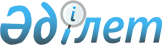 "О внесении изменений в решение маслихата района Т. Рыскулова от 30 декабря 2019 года № 52-4 "О бюджете сельских округов района Т. Рыскулова на 2020-2022 годы"Решение маслихата района Т. Рыскулова Жамбылской области от 24 апреля 2020 года № 54-4. Зарегистрировано Департаментом юстиции Жамбылской области 28 апреля 2020 года № 4590
      В соответствии со статьей 109-1 Бюджетного кодекса Республики Казахстан от 4 декабря 2008 года, статьей 6 Закона Республики Казахстан от 23 января 2001 года "О местном государственном управлении и самоуправлении в Республике Казахстан" и на основании решения маслихата района Т. Рыскулова от 20 апреля 2020 года № 53-9 "О внесении изменений в решение маслихата района Т. Рыскулова от 23 декабря 2019 года № 51-5 "О бюджете района Т. Рыскулова на 2020-2022 годы" (зарегистрировано в реестре государственной регистрации нормативно-правовых актов за № 4574) РЕШИЛ:
      1. Внести в решение маслихата района Т. Рыскулова от 30 декабря 2019 года № 52-4 "О бюджете сельских округов района Т. Рыскулова на 2020-2022 годы" (зарегистрировано в реестре государственной регистрации нормативно-правовых актов за 4490, опубликован в эталонном контрольном банке нормативных правовых актов Республики Казахстан в электронном виде 15 января 2020 года) следующие изменения:
      По Куланскому сельскому округу:
      в подпункте 1):
      цифры "361 581" заменить цифрами "375 485";
      цифры "89 263" заменить цифрами "92 392";
      цифры "272 169" заменить цифрами "282 944";
      в подпункте 2):
      цифры "361 581" заменить цифрами "444 523";
      в подпункте 5):
      цифры "0" заменить цифрами "-69 038";
      в подпункте 6):
      цифры "0" заменить цифрами "69 038";
      цифры "0" заменить цифрами "65 335";
      цифры "0" заменить цифрами "3 703".
      По Луговскому сельскому округу:
      в подпункте 1):
      цифры "245351" заменить цифрами "247 235";
      цифры "227381" заменить цифрами "229 265";
      в подпункте 2):
      цифры "245 351" заменить цифрами "282 244";
      в подпункте 5):
      цифры "0" заменить цифрами "-35 009";
      в подпункте 6):
      цифры "0" заменить цифрами "35 009";
      цифры "0" заменить цифрами "1 616".
      По Акбулакскому сельскому округу:
      в подпункте 1):
      цифры "91 126" заменить цифрами "89 596";
      цифры "85 723" заменить цифрами "84 193";
      в подпункте 2):
      цифры "91 126" заменить цифрами "95 796";
      в подпункте 5):
      цифры "0" заменить цифрами "-6 200";
      в подпункте 6):
      цифры "0" заменить цифрами "6 200";
      цифры "0" заменить цифрами "4 518";
      цифры "0" заменить цифрами "1 682".
      По Абайскому сельскому округу:
      в подпункте 1):
      цифры "49 819" заменить цифрами "49 116";
      цифры "46 187" заменить цифрами "45 484";
      в подпункте 2):
      цифры "49 819" заменить цифрами "53 661";
      в подпункте 5):
      цифры "0" заменить цифрами "-4 545";
      в подпункте 6):
      цифры "0" заменить цифрами "4 545";
      цифры "0" заменить цифрами "3 226";
      цифры "0" заменить цифрами "1 319".
      По Каракыстакскому сельскому округу:
      в подпункте 1):
      цифры "134 094" заменить цифрами "137 634";
      цифры "128 061" заменить цифрами "131 601";
      в подпункте 2):
      цифры "134 094" заменить цифрами "213 985";
      в подпункте 5):
      цифры "0" заменить цифрами "-76 351";
      в подпункте 6):
      цифры "0" заменить цифрами "76 351";
      цифры "0" заменить цифрами "74 636";
      цифры "0" заменить цифрами "1 715".
      По Жанатурмысскому сельскому округу:
      в подпункте 1):
      цифры "78 228" заменить цифрами "85 236";
      цифры "74 899" заменить цифрами "81 907";
      в подпункте 2):
      цифры "78 228" заменить цифрами "101 520";
      в подпункте 5):
      цифры "0" заменить цифрами "-16 284";
      в подпункте 6):
      цифры "0" заменить цифрами "16 284";
      цифры "0" заменить цифрами "12 496";
      цифры "0" заменить цифрами "3 788".
      По Кокдоненскому сельскому округу:
      в подпункте 1):
      цифры "47 837" заменить цифрами "62 143";
      цифры "40 759" заменить цифрами "55 065";
      в подпункте 2):
      цифры "47 837" заменить цифрами "126 685";
      в подпункте 5):
      цифры "0" заменить цифрами "-64 542";
      в подпункте 6):
      цифры "0" заменить цифрами "64 542";
      цифры "0" заменить цифрами "63 163";
      цифры "0" заменить цифрами "1 379".
      По Когершинскому сельскому округу:
      в подпункте 1):
      цифры "65 181" заменить цифрами "64 686";
      цифры "10 984" заменить цифрами "5 002";
      цифры "0" заменить цифрами "70";
      цифры "54 197" заменить цифрами "59 614";
      в подпункте 2):
      цифры "65 181" заменить цифрами "66 306";
      в подпункте 5):
      цифры "0" заменить цифрами "-1 620";
      в подпункте 6):
      цифры "0" заменить цифрами "1 620";
      цифры "0" заменить цифрами "1 620".
      По Кумарыкскому сельскому округу:
      в подпункте 1):
      цифры "68 078" заменить цифрами "65 926";
      цифры "0" заменить цифрами "45";
      цифры "61 374" заменить цифрами "59 177";
      в подпункте 2):
      цифры "68 078" заменить цифрами "76 238";
      в подпункте 5):
      цифры "0" заменить цифрами "-10 312";
      в подпункте 6):
      цифры "0" заменить цифрами "10 312";
      цифры "0" заменить цифрами "7 399";
      цифры "0" заменить цифрами "2 913".
      По Акыртобинскому сельскому округу:
      в подпункте 1):
      цифры "56 590" заменить цифрами "56 619";
      цифры "8" заменить цифрами "37";
      в подпункте 2):
      цифры "56 590" заменить цифрами "87 503";
      в подпункте 5):
      цифры "0" заменить цифрами "-30 884";
      в подпункте 6):
      цифры "0" заменить цифрами "30 884";
      цифры "0" заменить цифрами "29 173";
      цифры "0" заменить цифрами "1 711".
      По Орнекскому сельскому округу:
      в подпункте 1):
      цифры "68 998" заменить цифрами "68 550";
      цифры "62 895" заменить цифрами "62 447";
      в подпункте 2):
      цифры "68 998" заменить цифрами "104 592";
      в подпункте 5):
      цифры "0" заменить цифрами "-36 042";
      в подпункте 6):
      цифры "0" заменить цифрами "36 042";
      цифры "0" заменить цифрами "34 684";
      цифры "0" заменить цифрами "1 358".
      По Теренозекскому сельскому округу:
      в подпункте 1):
      цифры "43 836" заменить цифрами "54 485";
      цифры "40 179" заменить цифрами "50 828";
      в подпункте 2):
      цифры "43 836" заменить цифрами "59 582";
      в подпункте 5):
      цифры "0" заменить цифрами "-5 097";
      в подпункте 6):
      цифры "0" заменить цифрами "5 097";
      цифры "0" заменить цифрами "3 858";
      цифры "0" заменить цифрами "1 239".
      По Кайындинскому сельскому округу:
      в подпункте 1):
      цифры "51 207" заменить цифрами "51 478";
      цифры "0" заменить цифрами "185";
      цифры "49 735" заменить цифрами "49 821";
      в подпункте 2):
      цифры "51 207" заменить цифрами "60 210";
      в подпункте 5):
      цифры "0" заменить цифрами "-8 732";
      в подпункте 6):
      цифры "0" заменить цифрами "8 732";
      По Корагатинскому сельскому округу:
      в подпункте 1):
      цифры "22 055" заменить цифрами "22 355";
      цифры "0" заменить цифрами "139";
      цифры "20 870" заменить цифрами "21 031";
      в подпункте 2):
      цифры "22 055" заменить цифрами "29 876";
      в подпункте 5):
      цифры "0" заменить цифрами "-7 521";
      в подпункте 6):
      цифры "0" заменить цифрами "7 521";
      цифры "0" заменить цифрами "7 521";
      По Акниетскому сельскому округу:
      в подпункте 1):
      цифры "22484" заменить цифрами "24 693";
      цифры "0" заменить цифрами "600";
      цифры "21 120" заменить цифрами "22 729";
      в подпункте 2):
      цифры "22 484" заменить цифрами "29 172";
      в подпункте 5):
      цифры "0" заменить цифрами "-4 479";
      в подпункте 6):
      цифры "0" заменить цифрами "4 479";
      цифры "0" заменить цифрами "4 479".
      2. Приложение 1 к указанному решению изложить в новой редакции согласно приложениями 1 к настоящему решению.
      3. Контроль за исполнением и публикацию на интернет ресурсе данного решения возложить на постоянную комиссию районного маслихата по вопросам экономики, финансов, бюджета и развития местного самоуправления.
      4. Настоящее решение вступает в силу со дня государственной регистрации в органах юстиции и вводится в действие с 1 января 2020 года. Бюджет сельских округов района Т.Рыскулова на 2020 год
      Продолжение таблицы:
      Продолжение таблицы:
      Продолжение таблицы:
      Продолжение таблицы:
					© 2012. РГП на ПХВ «Институт законодательства и правовой информации Республики Казахстан» Министерства юстиции Республики Казахстан
				
      Председатель сессии маслихата

      района Турара Рыскулова

К. Кульбараков

      Секретарь маслихата

      района Турара Рыскулова

Т. Джаманбаев
Приложение 1 к решению
маслихата района Т. Рыскулова
№ 51-5 от 23 декабря 2019 года
Категория
Категория
Категория
Категория
2020 год сумма тыс. тенге
Куланского сельского округа
Луговского сельского округа
Акбулакского сельского округа
Абайского сельского округа
Каракыстакского сельского округа
Класс
Класс
Класс
2020 год сумма тыс. тенге
Куланского сельского округа
Луговского сельского округа
Акбулакского сельского округа
Абайского сельского округа
Каракыстакского сельского округа
Подкласс
Подкласс
2020 год сумма тыс. тенге
Куланского сельского округа
Луговского сельского округа
Акбулакского сельского округа
Абайского сельского округа
Каракыстакского сельского округа
2020 год сумма тыс. тенге
Куланского сельского округа
Луговского сельского округа
Акбулакского сельского округа
Абайского сельского округа
Каракыстакского сельского округа
Наименование
І. ДОХОДЫ
1455237
375485
247235
89596
49116
137634
1
Налоговые поступления
167659
92392
17957
5403
3632
5990
01
Подоходный налог
51973
37913
4380
745
443
385
2
Индивидуальный подоходный налог
51973
37913
4380
745
443
385
04
Hалоги на собственность
115474
54267
13577
4658
3189
5605
1
Налоги на имущество
2158
885
350
125
84
120
3
Земельный налог
9104
2119
420
420
305
880
4
Hалог на транспортные средства
104212
51263
12807
4113
2800
4605
05
Внутренние налоги на товары, работы и услуги
212
212
0
0
0
0
4
Сборы за ведение предпринимательской и профессиональной деятельности
212
212
0
0
0
0
2
Неналоговые поступления
1362
149
13
0
0
43
01
Доходы от государственной собственности
190
66
0
0
0
43
5
Доходы от аренды имущества, находящегося в государственной собственности
190
66
0
0
0
43
04
Штрафы, пеня, санкции, взыскания, налагаемые государственными учреждениями, финансируемыми из государственного бюджета, а также содержащимся и финансируемыми из бюджета (сметы расходов) Национального банка РК
104
83
13
0
0
0
1
Штрафы, пени, санкции, взыскания, налагаемые государственными учреждениями, финансируемыми из государственного бюджета, а также содержащимся и финансируемыми из бюджета (сметы расходов) Национального Банка Республики Казахстан, за исключением поступлений от организаций нефтяного сектора и в фонд компенсации потерпевшим
104
83
13
0
0
0
06
Прочие неналоговые поступления
1068
0
0
0
0
0
1
Прочие неналоговые поступления
1068
0
0
0
0
0
4
Поступления трансфертов 
1286216
282944
229265
84193
45484
131601
02
Трансферты из вышестоящих органов государственного управления
1286216
282944
229265
84193
45484
131601
3
Трансферты из районного (города областного значения) бюджета
1286216
282944
229265
84193
45484
131601
Орнекского сельского округа
Теренозекского сельского округа
Кайындинского сельского округа
Корагатинского сельского округа
Акниетского сельского округа
68550
54485
51478
22355
24693
6103
3657
1472
1185
1364
795
617
125
90
36
795
617
125
90
36
5308
3040
1347
1095
1328
91
40
26
25
29
1321
500
261
95
59
3896
2500
1060
975
1240
0
0
0
0
0
0
0
0
0
0
0
0
185
139
600
0
0
0
0
0
0
0
0
0
0
0
0
0
0
0
0
0
0
0
0
0
0
185
139
600
0
0
185
139
600
62447
50828
49821
21031
22729
62447
50828
49821
21031
22729
62447
50828
49821
21031
22729
Жанатурмысского сельского округа
Кокдоненского сельского округа
Когершинского сельского округа
Кумарыкского сельского округа
Акыртобинского сельского округа
85236
62143
64686
65926
56619
3329
6997
5002
6704
6472
245
1275
2054
955
1915
245
1275
2054
955
1915
3084
5722
2948
5749
4557
57
75
98
76
77
377
647
375
1045
280
2650
5000
2475
4628
4200
0
0
0
0
0
0
0
0
0
0
0
81
70
45
37
0
81
0
0
0
0
81
0
0
0
0
0
0
0
8
0
0
0
0
8
0
0
70
45
29
0
0
70
45
29
81907
55065
59614
59177
50110
81907
55065
59614
59177
50110
81907
55065
59614
59177
50110
Функциональная группа
Функциональная группа
Функциональная группа
Функциональная группа
2020 год сумма тыс. тенге
Куланского сельского округа
Луговского сельского округа
Акбулакского сельского округа
Абайского сельского округа
Каракыстакского сельского округа
Функциональная подгруппа
Функциональная подгруппа
Функциональная подгруппа
Администратор бюджетных программ 
Администратор бюджетных программ 
Администратор бюджетных программ 
Программа
Программа
Наименование
ІІ. РАСХОДЫ
1831893
444523
282244
95796
53661
213985
01
Государственные услуги общего характера
432610
69782
42074
26798
21336
33415
124
Аппарат акима города районного значения, села, поселка, сельского округа
432610
69782
42074
26798
21336
33415
001
Услуги по обеспечению деятельности акима города районного значения, села, поселка, сельского округа
431150
69782
41754
26798
21106
33115
022
Капитальные расходы государственного органа
1460
0
320
0
230
300
04
Образование
684235
207452
173298
44571
0
75881
124
Аппарат акима города районного значения, села, поселка, сельского округа
660393
206568
173298
40999
0
68881
004
 Дошкольное воспитание и обучение и организация медицинского обслуживания в организациях дошкольного воспитания и обучения
660393
206568
173298
40999
0
68881
005
Организация бесплатного подвоза учащихся до ближайшей школы и обратно в сельской местности 
23842
884
0
3572
0
7000
07
Жилищно-коммунальное хозяйство
621940
149793
54746
17818
30602
93660
124
Аппарат акима города районного значения, села, поселка, сельского округа
621940
149793
54746
17818
30602
93660
008
Освещение улиц в населенных пунктах
198472
70899
19629
6778
7067
20842
009
Обеспечение санитарии населенных пунктов
8158
3000
955
240
240
480
011
 Благоустройство и озеленение населенных пунктов
301367
36200
18523
8300
20726
69549
014
Организация водоснабжения населенных пунктов
113943
39694
15639
2500
2569
2789
13
Прочие
58656
14963
9479
3104
1723
3797
124
Аппарат акима города районного значения, села, поселка, сельского округа
58656
14963
9479
3104
1723
3797
040
Реализация мер по содействию экономическому развитию регионов в рамках Государственной программы развития регионов до 2025 года
58656
14963
9479
3104
1723
3797
15
Трансферты
34452
2533
2647
3505
0
7232
124
Аппарат акима города районного значения, села, поселка, сельского округа
34452
2533
2647
3505
0
7232
051
Целевые текущие трансферты из нижестоящего бюджета на компенсацию потерь вышестоящего бюджета в связи с изменением законодательства
34452
2533
2647
3505
0
7232
ІІІ. Чистое бюджетное кредитование
0
0
0
0
0
0
ІV. Сальдо по операциям с финансовыми активами
0
0
0
0
0
0
Приобретение финансовых активов
0
0
0
0
0
0
V. Дефицит (профицит) бюджета
-376656
-69038
-35009
-6200
-4545
-76351
VI. Финансирование дефицита (использование профицита) бюджета
376656
69038
35009
6200
4545
76351
Поступление займов
352613
65335
33393
4518
3226
74636
Погашение займов
0
0
0
0
0
0
Используемые остатки бюджетных средств
24043
3703
1616
1682
1319
1715
Орнекского сельского округа
Теренозекского сельского округа
Кайындинского сельского округа
Корагатинского сельского округа
Акниетского сельского округа
104592
59582
60210
29876
29172
28284
26268
21107
18341
19986
28284
26268
21107
18341
19986
28284
26268
21107
18191
19756
0
0
0
150
230
30266
2000
23909
671
850
28775
0
20999
0
0
28775
0
20999
0
0
1491
2000
2910
671
850
39673
23571
13623
9521
7292
39673
23571
13623
9521
7292
19134
5667
5925
7808
5272
243
240
200
200
200
17817
11422
4878
200
197
2479
6242
2620
1313
1623
3738
2772
1571
1343
1044
3738
2772
1571
1343
1044
3738
2772
1571
1343
1044
2631
4971
0
0
0
2631
4971
0
0
0
2631
4971
0
0
0
0
0
0
0
0
0
0
0
0
0
0
0
0
0
0
-36042
-5097
-8732
-7521
-4479
36042
5097
8732
7521
4479
34684
3858
8732
7521
4479
0
0
0
0
0
1358
1239
0
0
0
Жанатурмысского сельского округа
Кокдоненского сельского округа
Когершинского сельского округа
Кумарыкского сельского округа
Акыртобинского сельского округа
101520
126685
66306
76238
87503
26008
27419
22723
24383
24686
26008
27419
22723
24383
24686
26008
27189
22723
24383
24686
0
230
0
0
0
46240
0
35367
16633
27097
46240
0
35367
12169
27097
46240
0
35367
12169
27097
0
0
0
4464
0
27038
91188
5109
25613
32693
27038
91188
5109
25613
32693
3977
18474
2550
2200
2250
220
1250
200
240
250
18972
63764
389
7639
22791
3869
7700
1970
15534
7402
2234
3247
3107
3507
3027
2234
3247
3107
3507
3027
2234
3247
3107
3507
3027
0
4831
0
6102
0
0
4831
0
6102
0
0
4831
0
6102
0
0
0
0
0
0
0
0
0
0
0
0
0
0
0
0
-16284
-64542
-1620
-10312
-30884
16284
64542
1620
10312
30884
12496
63163
0
7399
29173
0
0
0
0
0
3788
1379
1620
2913
1711